Светильник светодиодный стационарный для наружного освещения, Т.М. "Feron", серии (типы): DHМодель DH0207 Инструкция по эксплуатации и технический паспортНазначение изделия Светильники светодиодные стационарные садово-парковые “Feron” серии DH предназначены для общего и декоративного освещения садовых дорожек, декоративных лужаек, скверов, детских площадок, загородных участков, фасадов зданий и пр. Светильники предназначены для работы в сети переменного тока с номинальным напряжением 230В/50Гц по ГОСТ 29322-2014. Качество электроэнергии должно удовлетворять . Степень защиты корпуса светильника от попадания пыли и влаги IP44.Светильник комплектуются светодиодной лампой A60 рассчитанной на рабочее напряжение 175-265В/50Гц с цоколем E27. При необходимости более яркого освещения, можно установить лампу с более высоким световым потоком.Светильник оснащен инфракрасным датчиком движения и датчиком освещенности. Инфракрасный датчик движения со степенью защиты IP44, позволяет осуществлять ручную настройку времени задержки, чувствительности датчика и пороговой освещенности.Светильники не предназначены для использования на средствах наземного и водного транспорта, а также во взрывопожароопасных зонах.Перед началом эксплуатации светильника ознакомьтесь с данной инструкцией.Технические характеристики*:*представленные в данном руководстве технические характеристики могут незначительно отличаться. В зависимости от партии производства, производитель имеет право вносить изменения, не ухудшающие параметры продукта без предварительного уведомления (см. на упаковке)Комплектностьсветильник;светодиодная лампа A60 E27 10Вт 4000К;шестигранный ключ;упаковка;инструкция по эксплуатации.Указания мер безопасностиЗапрещается во избежание несчастных случаев производить ремонт, чистку светильника и заменять лампу в светильнике без отключения напряжения в линии питания светильников. Помните!!! Напряжение 230В переменного тока опасно для жизни и здоровья.Монтаж и подключение светильника должен осуществлять квалифицированный персонал, имеющий допуск по электробезопасности не ниже III. При необходимости обратитесь к квалифицированному электрику.Радиоактивные и ядовитые вещества в состав светильника не входят.Подготовка изделия к работе и техническое обслуживаниеВнимание! Установка светильника должна производиться квалифицированными специалистами, исключение составляют чистка и замена ламп. Перед установкой убедитесь, что электрическое питание сети отключено. Подключение светильника необходимо осуществлять через устройство защитного отключения, рассчитанное на дифференциальный ток не более 30мА. Помните, что при наружной установке светильников все места электрических соединений должны быть надежно изолированы и герметизированы.Для сборки и монтажа светильника воспользуйтесь схемой: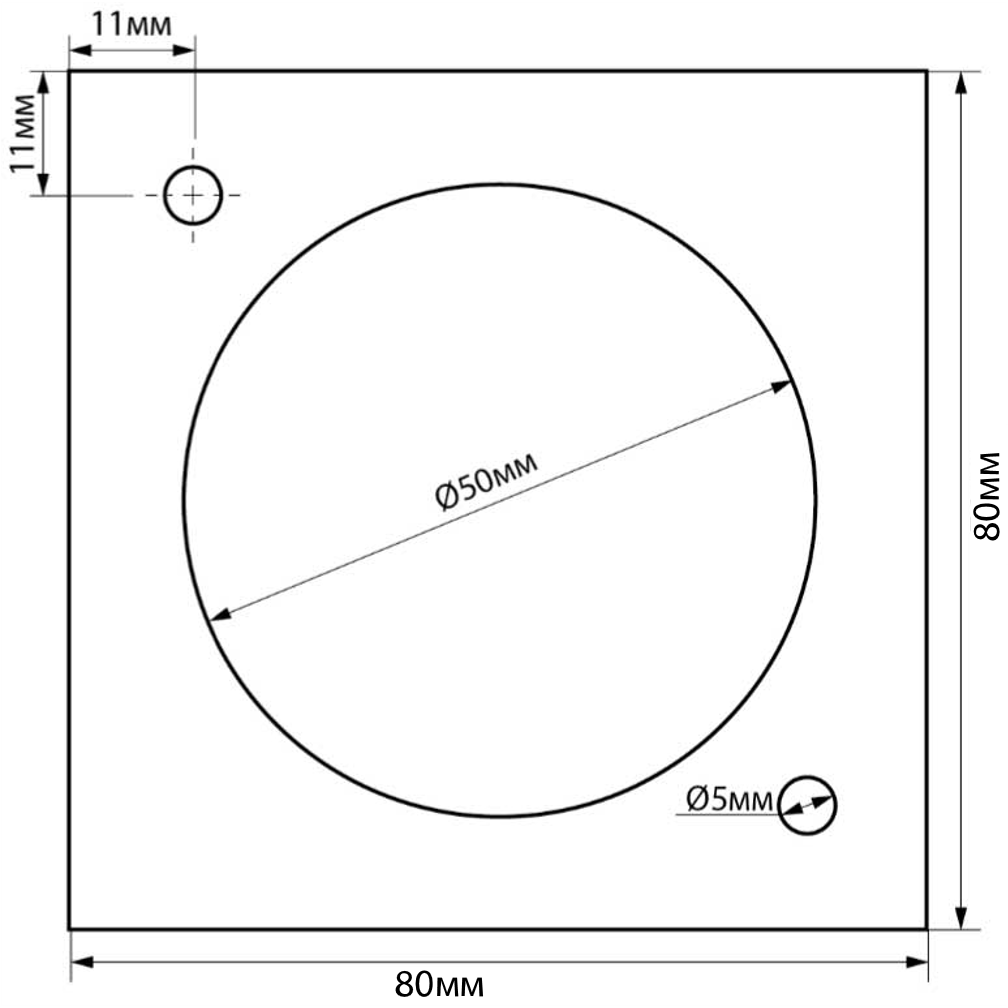 Рис. 1 Схема основанияНастройка датчиков движения и освещенностиДля проверки работоспособности светильника установите регуляторы “  ” (время задержки) – на минимум, “  ” (пороговая освещенность) – на максимум, и “  ” (расстояние обнаружения - чувствительность) – на максимум. Затем включите электропитание светильника. 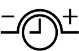 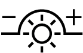 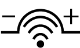 При подаче электропитания светильник включится на 50-60 секунд, а затем автоматически отключится. Светильник функционирует и готов к работе. Если светильник не включился при подаче электропитания, необходимо проверить правильность подключения питания, целостность питающего кабеля и правильность установленных настроек. Если неполадок не обнаружено, обратитесь в место продажи светильника.Установите нужные настройки времени задержки, пороговой освещенности и расстояния срабатывания инфракрасного датчика движения при помощи регуляторов “  ”, “  ” и “  ” соответственно.Характерные неисправности и методы их устраненияСрок службы и хранениеСрок службы светильников 5 лет. Светильники хранятся в картонных коробках, в ящиках или на стеллажах в сухих и отапливаемых помещениях.ТранспортировкаСветильник в упаковке пригоден для транспортировки автомобильным, железнодорожным, морским или авиационным транспортом.УтилизацияСветильники не содержат в своем составе дорогостоящих или токсичных материалов и комплектующих деталей, требующих специальной утилизации. По истечении срока службы светильник необходимо разобрать на детали, рассортировать по видам материалов и утилизировать по правилам утилизации бытовых отходов.СертификацияПродукция сертифицирована на соответствие требованиям ТР ТС 004/2011 «О безопасности низковольтного оборудования», ТР ТС 020/2011 «Электромагнитная совместимость технических средств», ТР ЕАЭС 037/2016 «Об ограничении применения опасных веществ в изделиях электротехники и радиоэлектроники». Продукция изготовлена в соответствии с Директивами 2014/35/EU «Низковольтное оборудование», 2014/30/ЕU «Электромагнитная совместимость».Информация о производителе и дата производстваСделано в Китае. Изготовитель: «Ningbo Yusing Electronics Co., LTD» Civil Industrial Zone, Pugen Village, Qiu’ai, Ningbo, China / ООО "Нингбо Юсинг Электроникс Компания", зона Цивил Индастриал, населенный пункт Пуген, Цюай, г. Нингбо, Китай. Филиал завода-изготовителя: «Zheijiang MEKA Electric Co., Ltd» No.8 Canghai Road, Lihai Town, Binhai New City, Shaoxing, Zheijiang Province, China/«Чжецзян МЕКА Электрик Ко., Лтд» №8 Цанхай Роад, Лихай Таун, Бинхай Нью Сити, Шаосин, провинция Чжецзян, Китай. Уполномоченный представитель в РФ/Импортер: ООО «СИЛА СВЕТА» Россия, 117405, г. Москва, ул. Дорожная, д. 48, тел. +7(499)394-69-26.Информация об изготовителе нанесена на индивидуальную упаковку. Дата изготовления нанесена на корпус светильника в формате ММ.ГГГГ, где ММ – месяц изготовления, ГГГГ – год изготовления.Гарантийные обязательстваГарантийный срок на товар составляет 1 год (12 месяцев) со дня продажи. Гарантия предоставляется на качество сборки и работоспособность светильника. Гарантийные обязательства осуществляются на месте продажи товара, Поставщик не производит гарантийное обслуживание розничных потребителей в обход непосредственного продавца товара.Началом гарантийного срока считается дата продажи товара, которая устанавливается на основании документов (или копий документов) удостоверяющих факт продажи, либо заполненного гарантийного талона (с указанием даты продажи, наименования изделия, даты окончания гарантии, подписи продавца, печати магазина).В случае отсутствия возможности точного установления даты продажи, гарантийный срок отсчитывается от даты производства товара, которая нанесена на корпус товара в виде надписи, гравировки или стикерованием. Если от даты производства товара, возвращаемого на склад поставщика прошло более двух лет, то гарантийные обязательства НЕ выполняются без наличия заполненных продавцом документов, удостоверяющих факт продажи товара.Гарантийные обязательства не выполняются при наличии механических повреждений товара или нарушения правил эксплуатации, хранения или транспортировки.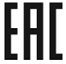 НаименованиеDH0207Напряжение питания220-240В/50ГцИсточник светаСветодиодная лампаМаксимально допустимая мощность лампы15ВтКоличество ламп в светильнике1Потребляемая мощность лампы в комплекте10ВтСветовой поток лампы800лмЦветовая температура лампы4000KПатронЕ27Степень защиты от пыли и влагиIP44Климатическое исполнениеУ1Класс защитыIДиапазон рабочих температур-40°...+40°СОтносительная влажностьНе более 90%Атмосферное давление650-800 мм.рт.ст.Материал корпусаАлюминийМатериал рассеивателяВысокопрочный пластик PCХарактеристики датчика движения и освещенностиХарактеристики датчика движения и освещенностиТип датчика движенияИКПотребляемая мощность датчика0,3ВтРасстояние захвата датчика движениядо 10м (при 25°С макс.)Диапазон настройки расстояния обнаружения4-10мУгол обнаружения датчика движения100°Диапазон времени задержки (TIME)10сек. – 4мин.Пороговая освещенность диапазон (LUX)10лк-2000лкDH0207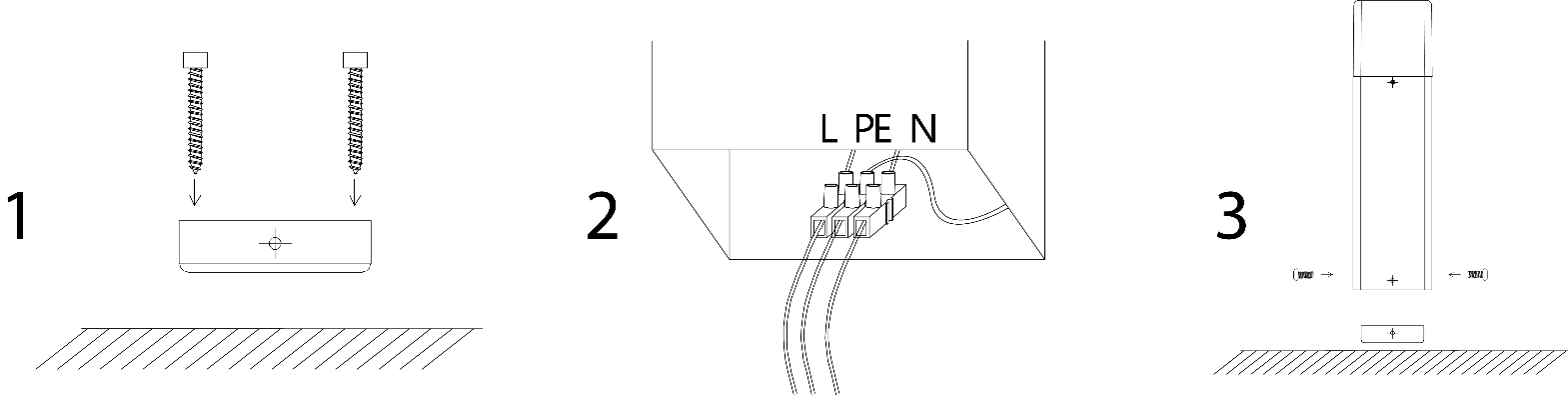 Осуществите подвод кабеля питания к месту установки светильника. Фаза питающего кабеля должна подаваться через защитный автоматический выключатель на 10А. Кабель должен содержать три провода: фазу, нейтраль и провод защитного заземления. Кабель должен быть защищен от механических повреждений. Для этого глубина кабельного канала должна составлять не менее 60см. Для защиты кабеля используйте гофру. Чтобы обеспечить хорошую устойчивость фонаря, предусмотрите бетонный фундамент глубиной в 30см. Используя основание светильника (см. Рис.1), осуществите разметку монтажной поверхности и проделайте два отверстия, соответствующие отверстиям для крепежа основания. Вставьте в отверстия пластиковые дюбели. Установите основание светильника согласно разметке и закрепите его саморезами.Выведите питающий кабель через центр основания монтажной поверхности. Присоедините сетевые провода к сетевым зажимам светильника при помощи клеммной колодки.Установите светильник на его основание и закрепите с двух сторон винтами.Внешние проявления и дополнительные признаки неисправностиВероятная причинаМетод устраненияПри включении светильника лампа не зажигаетсяОтсутствует напряжение в питающей сетиПроверьте наличие напряжения питающей сетиПри включении светильника и наличия напряжения в питающей сети лампа не зажигаетсяНеисправна лампа Замените лампу на исправную. При включении светильника и наличия напряжения в питающей сети лампа не зажигаетсяНарушена целостность электрических цепей в светильнике или кабельной канализацииПри отключении светильника проверьте с помощью измерительного прибора целостность цепейПри включении светильника и наличия напряжения в питающей сети лампа не зажигаетсяНа датчик движения воздействует постороннее освещение, либо он загорожен преградойУбедитесь, что окно датчика не освещено от другого источника света, устраните преграду.При включении светильника и наличия напряжения в питающей сети лампа не зажигаетсяНеправильные настройки датчиковПроверить положение регуляторов “LUX”, SENS и “TIME”, при необходимости изменить настройки.